РАБОЧИЙ ЛИСТ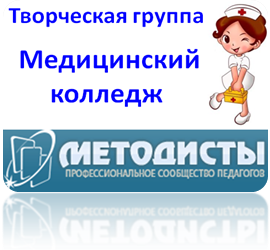 участника Всероссийского конкурса психолого-педагогических знаний"Педагогический марафон - 2014"Результаты выполнения конкурсных заданийКритерии оценки выполнения конкурсных заданийЗа каждый правильный ответ начисляется 1 балл.Победитель должен набрать 30 балловПобедитель I степени - от 28 до 29 баллов.Победитель II степени - 26 до 27 баллов.Победитель III степени - от 24 до 25 баллов.Лауреат - от 21 до 23 баллов.Сертификат участника получают конкурсанты, набравшие  20 баллов и менее.Результат участия в конкурсе         Лисенков Сергей Александрович                                                                                 (ФИО заполняет конкурсант)Количество набранных  баллов - ___________________                                                                                (заполняет член жюри)Член жюри -  _________________________                                        (ФИО)ФамилиялИСЕНКОВИмяСЕРГЕЙОтчествоАЛЕКСАНДРОВИЧДолжностьУЧИТЕЛЬ ГЕОГРАФИИМесто работы полностью ГБОУ СОШ «ЦЕНТР ОБРАЗОВАНИЯ» ПОС. ВАРЛАМОВО М.Р.сЫЗРАНСКИЙ САМАРСКОЙ ОБЛАСТИ№ заданияОтветконкурсантаСовпадение с эталоном(заполняет член жюри)№ заданияОтветконкурсантаСовпадение с эталоном(заполняет член жюри)№ заданияОтветконкурсантаСовпадение с эталоном(заполняет член жюри)1Г 11А 21А 2А 12В 22В 3А 13А 23Г 4В 14А 24А 5А 15В 25Г 6Б 16Б 26Г 7А 17Г 27Б 8А 18Г 28флегматик9Б 19Б 29холерик10Г 20Б 30меланхолик